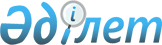 "Қоғамдық жұмыстарды, жұмыссыздарды кәсіптік даярлауды, біліктілігін көтеруді және қайта даярлауды ұйымдастыру және қаржыландыру жөніндегі Ережені бекіту туралы" облыс әкімиятының 2001 жылғы 19 шілдедегі N 38 қаулысына өзгерістер мен толықтырулар енгізу туралы
					
			Күшін жойған
			
			
		
					Солтүстік Қазақстан облысы әкімдігінің 2007 жылғы 28 тамыздағы N 198 қаулысы. Солтүстік Қазақстан облысының Әділет департаментінде 2007 жылғы 5 қазанда N 1654 тіркелді. Күші жойылды - Солтүстік Қазақстан облысы  әкімдігінің 2010 жылғы 3 наурыздағы N 60 Қаулысымен

      Ескерту. Күші жойылды - Солтүстік Қазақстан облысы әкімдігінің 2010.03.03 N 60 Қаулысымен      "Қазақстан Республикасындағы жергілікті мемлекеттік басқару туралы" Қазақстан Республикасының 2001 жылғы 23 қаңтардағы N 148 Заңы 27-бабы 2-тармағына, "Нормативтік құқықтық актілер туралы" Қазақстан Республикасының 1998 жылғы 24 наурыздағы N 213 Заңы 28-бабына сәйкес облыс әкімдігі ҚАУЛЫ ЕТЕДІ:



      "Қоғамдық жұмыстарды, жұмыссыздарды кәсіптік даярлауды, біліктілігін көтеруді және қайта даярлауды ұйымдастыру және қаржыландыру жөніндегі Ережені бекіту туралы" облыс әкімиятының 2001 жылғы 19 шілдедегі N 38 (тіркеу N 398, 2001 жылғы 21 тамыздағы "Солтүстік Қазақстан" газеті, 2001 жылғы 7 тамыздағы "Северный Казахстан" газеті), "Қоғамдық жұмыстарды, жұмыссыздарды кәсіптік даярлауды, біліктілігін көтеруді және қайта даярлауды ұйымдастыру және қаржыландыру жөніндегі Ережені бекіту туралы" облыс әкімиятының 2001 жылғы 19 шілдедегі N 38 қаулысына өзгерістер мен толықтырулар енгізу туралы" облыс әкімдігінің 2002 жылғы 19 желтоқсандағы N 195 қаулысымен енгізілген өзгерістермен және толықтырулармен (тіркеу N 792, 2003 жылғы 3 наурыздағы N 26 "Солтүстік Қазақстан" газеті, 2003 жылғы 14 қаңтардағы N 5 "Северный Казахстан" газеті), "Қоғамдық жұмыстарды, жұмыссыздарды кәсіптік даярлауды, біліктілігін көтеруді және қайта даярлауды ұйымдастыру және қаржыландыру жөніндегі Ережені бекіту туралы" облыс әкімиятының 2001 жылғы 19 шілдедегі N 38 қаулысына өзгерістер және толықтырулар енгізу туралы" 2003 жылғы 31 наурыздағы (тіркеу N 398, 2001 жылғы 31 шілдедегі) N 71 қаулысы (тіркеу N 883, 2003 жылғы 23 сәуірдегі N 48 "Солтүстік Қазақстан" газеті, 2003 жылғы 23 сәуірдегі N 48 "Северный Казахстан" газеті), "Қоғамдық жұмыстарды, жұмыссыздарды кәсіптік даярлауды, біліктілігін көтеруді және қайта даярлауды ұйымдастыру және қаржыландыру жөніндегі Ережені бекіту туралы" облыс әкімиятының 2001 жылғы 19 шілдедегі N 38 қаулысына өзгерістер және толықтырулар енгізу туралы" 2005 жылғы 29 наурыздағы N 74 қаулысы (тіркеу N 1561, 2005 жылғы 18 сәуірдегі N 43 "Солтүстік Қазақстан" газеті, 2005 жылғы 18 сәуірдегі N 44 "Северный Казахстан" газеті), "Қоғамдық жұмыстарды, жұмыссыздарды кәсіптік даярлауды, біліктілігін көтеруді және қайта даярлауды ұйымдастыру және қаржыландыру жөніндегі Ережені бекіту туралы" облыс әкімиятының 2001 жылғы 19 шілдедегі N 38 қаулысына өзгерістер және толықтырулар енгізу туралы" 2005 жылғы 20 желтоқсандағы N 317 қаулысы, (тіркеу N 1610, 2006 жылғы 30 қаңтардағы N 12 "Солтүстік Қазақстан" газеті, 2006 жылғы 30 қаңтардағы N 12 "Северный Казахстан" газеті) және "Қоғамдық жұмыстарды, жұмыссыздарды кәсіптік даярлауды, біліктілігін көтеруді және қайта даярлауды ұйымдастыру және қаржыландыру жөніндегі Ережені бекіту туралы" облыс әкімиятының 2001 жылғы 19 шілдедегі N 38 қаулысына өзгерістер және толықтырулар енгізу туралы" 2006 жылғы 28 наурыздағы (тіркеу N 1616, 2006 жылғы 14 сәуірдегі N 45 "Солтүстік Қазақстан" газеті, 2006 жылғы 14 сәуірдегі N 45 "Северный Казахстан" газеті) N 57 қаулысына келесі өзгерістер мен толықтырулар енгізілсін:



      2 тармақта "Еңбек, жұмыспен қамту және халықты әлеуметтік қорғау департаменті (Балтабаева Ғ.Қ.)" деген сөздер "Жұмыспен қамтуды үйлестіру және әлеуметтік бағдарламалар департаменті" деген сөздермен ауыстырлысын;



      5 тармақта "Сутулов Ф.Ф." деген сөздер "Нұрақаев Е.Е." деген сөздермен ауыстырылсын;

      аталған қаулымен бекітілген Қоғамдық жұмыстарды ұйымдастыру және қаржыландыру жөніндегі ережеде:



      2 тармақта:

      "орталық және жергілікті" деген сөздер алынып тасталсын;

      "олардың уақытша жұмыспен қамтылуы" деген сөздер "олардың уақытша қамтылуымен" деген сөздермен ауыстырылсын;

      мынадай мазмұндағы 2-1 тармақпен толықтырылсын:

      "2-1 Уәкiлеттi орган - жергiлiктi атқарушы органдардың аймақтық деңгейде халықтың жұмыспен қамтылуына жәрдемдесу iсiн және жұмыссыздықтан әлеуметтiк қорғауды қамтамасыз ететiн құрылымдық бөлiмшесi (бұдан әрi - уәкiлеттi орган).";



      3 тармақ мынадай редакцияда мазмұндалсын:

      "3. Ақы төленетiн қоғамдық жұмыстарға қатысатын адамдарға Қазақстан Республикасының еңбек заңнамасы, Қазақстан Республикасының  зейнетақы, әлеуметтік қамсыздандыру және сақтандыру туралы заңнамалары қолданылады.";



      6 тармақта "жұмыспен қамту мәселелері жөніндегі" деген сөздер алынып тасталсын;



      8 тармақта:

      6) тармақшада "жұмыспен қамту мәселелері жөніндегі" деген сөздер алынып тасталсын;

      7) тармақшада "жеке", "жеке", "жұмыспен қамту мәселелері жөніндегі" деген сөздер алынып тасталсын;

      "бұзу" деген сөзден кейін "еңбек" деген сөзбен толықтырылсын;



      11 тармақта:

      "жүргізілетін ұйымдар" деген сөздер "оны жүргізетін жұмыс берушілер" деген сөздермен ауыстырылсын;

      "қатысушылар" деген сөз "жұмыскерлер" деген сөзбен ауыстырылсын;



      12 тармақта:

      бірінші бөлікте "жұмыспен қамту мәселелері жөніндегі", "жеке" деген сөздер алынып тасталсын;

      екінші бөлікте:

      "жеке" деген сөз алынып тасталсын;

      "сәйкес" деген сөз "еңбек" деген сөзбен толықтырылсын;

      "еңбекті қорғау туралы" деген сөздер алынып тасталсын;



      15 тармақта "жұмыспен қамту мәселелері жөніндегі ұйымдарда" деген сөздер алынып тасталсын;



      16 тармақта "жұмыспен қамту мәселелері жөніндегі" деген сөздер алынып тасталсын;



      17 тармақта "топтары" деген сөз "халық" деген сөзбен толықтырылсын;



      18 тармақта:

      "жеке" деген сөз алынып тасталсын;

      "сәйкес" деген сөз "еңбек" деген сөзбен толықтырылсын;

      "еңбек туралы" деген сөздер алынып тасталсын;



      19 тармақта "жұмыспен қамту мәселелері жөніндегі" деген сөздер алынып тасталсын;



      20 тармақта:

      "мемлекеттік қызметшілер" деген сөздерден кейін "қазыналық кәсіпорындардың қызметкерлері" деген сөздермен толықтырылсын;

      ("Атқарған жұмысына байланысты қоғамдық жұмыстарға қатысушыларға жалақы төлеу туралы" қосымша деген сөздер ("Қоғамдық жұмыстарды ұйымдастыру және қаржыландыру жөніндегі Ережеге "Атқарған жұмысына байланысты қоғамдық жұмыстарға қатысушыларға жалақы төлеу туралы" қосымша) деген сөздермен ауыстырылсын;



      22 тармақта:

      "қолданыстағы" деген сөзден кейін "еңбек" деген сөзбен толықтырылсын;



      24 тармақта:

      "қолданыстағы" деген сөзден кейін "еңбек" деген сөзбен толықтырылсын;

      "еңбек туралы" деген сөз алынып тасталсын;



      25 тармақта

      "ұйымдастырған (егер ондай болмаса - ауылдық округтер әкімдері) кәсіпорындар" деген сөздер "ұйымдастыратын (егер ондай болмаса - ауылдық округтер әкімдері) жұмыс берушілер" деген сөздермен ауыстырылсын;



      26 тармақта:

      "кәсіпорындар" деген сөз "жұмыс берушілер" деген сөздермен ауыстырылсын;

      "Желтоқсан айына қаржыландыру өтінімі ұсынылсын" деген сөздер "Желтоқсан айына қаржыландыру өтінімі ұсынылады" деген сөздермен ауыстырылсын:



      27 тармақта:

      "жұмыспен қамту мәселелері жөніндегі" деген сөздер алынып тасталсын;



      28 тармақта:

      "жұмыспен қамту мәселелері жөніндегі" деген сөздер алынып тасталсын;

      "ұйымдастырған кәсіпорындар" деген сөздер "ұйымдастыратын  жұмыс берушілер" деген сөздермен ауыстырылсын;



      29 тармақта "еңбек, жұмыспен қамту және халықты әлеуметтік қорғау" деген сөздер "жұмыспен қамтуды үйлестіру және әлеуметтік бағдарламалар" деген сөздермен ауыстырылсын;



      30 тармақта:

      "кәсіпорындармен және азаматтармен" деген сөздер "жұмыс берушілермен және жұмыскерлермен" деген сөздермен ауыстырылсын;

      "жеке" деген сөз алынып тасталсын;

      "жұмыспен қамту мәселелері жөніндегі уәкілетті орган" деген сөздер алынып тасталсын;

      "еңбек, жұмыспен қамту және халықты әлеуметтік қорғау" деген сөздер "жұмыспен қамту және әлеуметтік бағдарламалар" деген сөздермен ауыстырылсын;



      31 тармақта:

      "уәкілетті органдар" деген сөздер "уәкілетті орган" деген сөздермен ауыстырылсын;

      "жұмыспен қамту мәселелері жөнінде" деген сөздер алынып тасталсын;

      Қоғамдық жұмыстарды ұйымдастыру және қаржыландыру жөніндегі Ережеге "Атқарған жұмысына байланысты қоғамдық жұмыстарға қатысушыларға жалақы төлеу туралы" қосымшада:

      3 бағанда:

      1 жолда "Мемлекеттік мекемелердің қызметші емес қызметкерлеріне еңбекақы төлеу жүйесі туралы" деген сөздер "Мемлекеттік мекемелердің қызметші емес қызметкерлеріне және қазыналық кәсіпорындардың қызметкерлеріне еңбекақы төлеу жүйесі туралы" деген сөздермен ауыстырылсын.

      4, 6, 8, 10, 11, 12, 13, 14, 15, 16, 17, 18, 19 жолдарда "Мемлекеттік мекемелердің қызметші емес қызметкерлеріне еңбекақы төлеу жүйесі туралы" деген сөздер "Мемлекеттік мекемелердің қызметші емес қызметкерлеріне және қазыналық кәсіпорындардың қызметкерлеріне еңбекақы төлеу жүйесі туралы" деген сөздермен ауыстырылсын.

      Ескертуде:

      1 тармақ мынадай редакцияда мазмұндалсын:

      "1. қоғамдық жұмыстарға қатысушылардың орташа айлық жалақылары олардың лауазымдарының лауазымдар санаттарына жататындығына және мамандығы бойынша жұмыс стажына, тағайындалған бiлiктiлiк разрядтарына қарай лауазымдық жалақыларын есептеу үшiн бекiтiлген тиiстi коэффициенттердi Қазақстан Республикасының Yкiметi бекiткен базалық лауазымдық жалақының мөлшерiне көбейту жолымен белгiленедi. Осы ретте айлық жалақы мөлшері айлық жалақының ең төмен мөлшерінен аспауы тиіс.";

      2 тармақта "Мемлекеттік мекемелердің қызметші емес қызметкерлеріне еңбекақы төлеу жүйесі туралы" деген сөздер»"Мемлекеттік мекемелердің қызметші емес қызметкерлеріне және қазыналық кәсіпорындардың қызметкерлеріне еңбекақы төлеу жүйесі туралы" деген сөздермен ауыстырылсын.

      2. Осы қаулы оны бірінші рет ресми жарияланғаннан кейінгі күннен он күн ішінде қолданысқа енгізіледі.      Облыс әкімі
					© 2012. Қазақстан Республикасы Әділет министрлігінің «Қазақстан Республикасының Заңнама және құқықтық ақпарат институты» ШЖҚ РМК
				